Отпуска по беременности и родам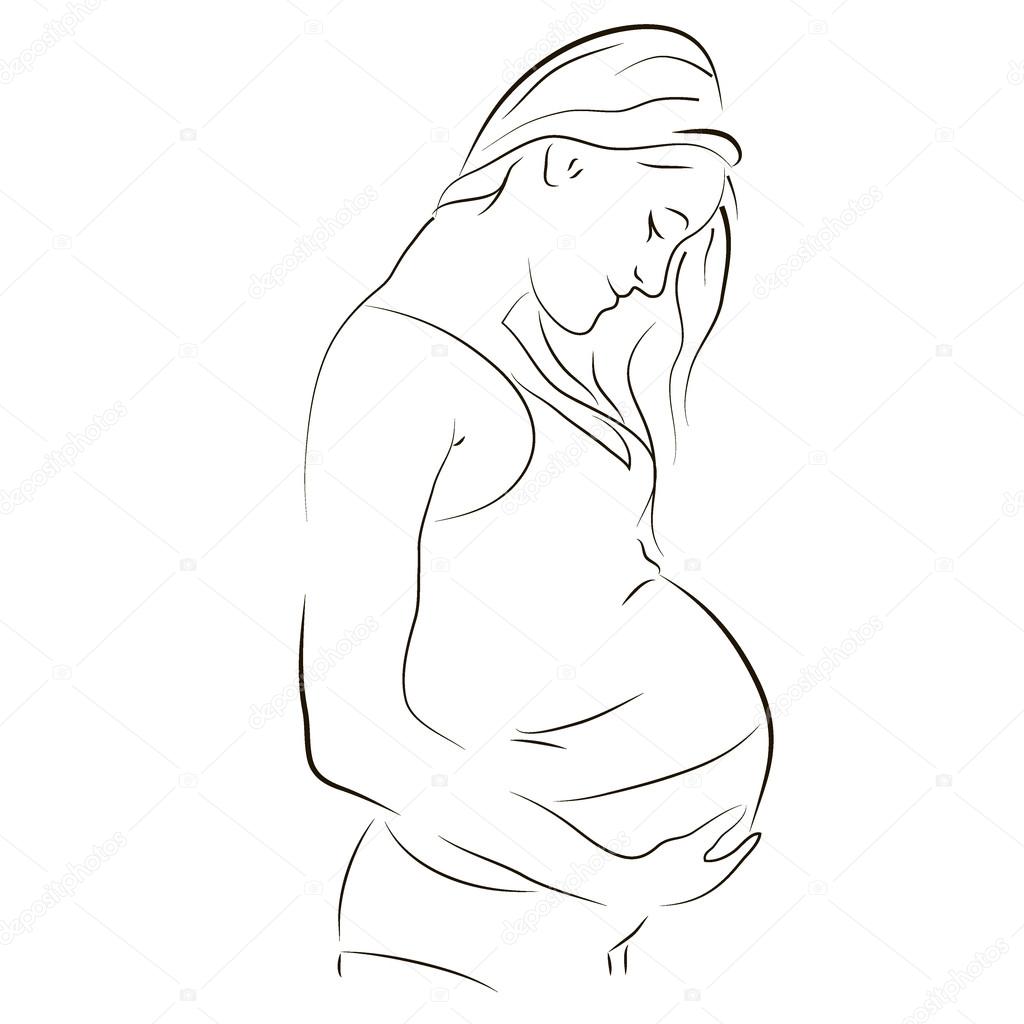 Отпуска по уходу за ребенкомОтпуска работникам, усыновившим ребенка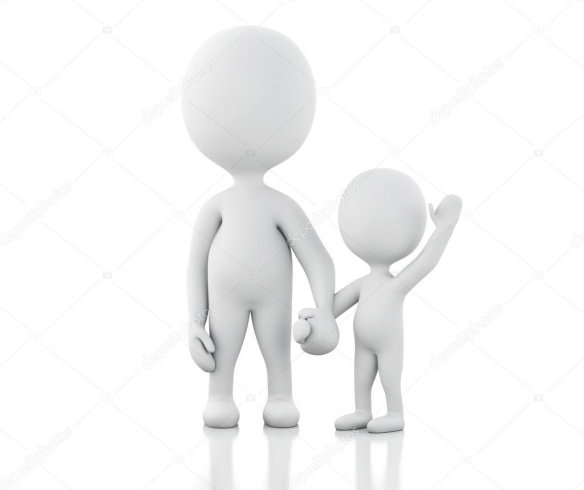 